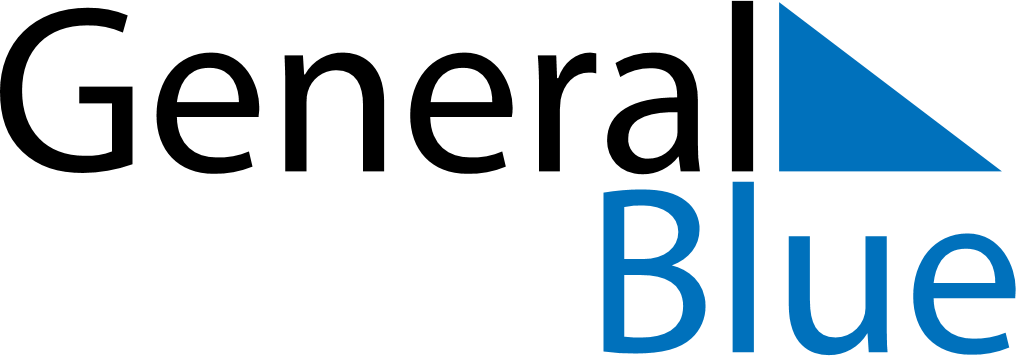 August 2024August 2024August 2024August 2024August 2024August 2024‘Abasan al Kabirah, Palestinian Territory‘Abasan al Kabirah, Palestinian Territory‘Abasan al Kabirah, Palestinian Territory‘Abasan al Kabirah, Palestinian Territory‘Abasan al Kabirah, Palestinian Territory‘Abasan al Kabirah, Palestinian TerritorySunday Monday Tuesday Wednesday Thursday Friday Saturday 1 2 3 Sunrise: 5:59 AM Sunset: 7:38 PM Daylight: 13 hours and 39 minutes. Sunrise: 6:00 AM Sunset: 7:37 PM Daylight: 13 hours and 37 minutes. Sunrise: 6:00 AM Sunset: 7:37 PM Daylight: 13 hours and 36 minutes. 4 5 6 7 8 9 10 Sunrise: 6:01 AM Sunset: 7:36 PM Daylight: 13 hours and 34 minutes. Sunrise: 6:01 AM Sunset: 7:35 PM Daylight: 13 hours and 33 minutes. Sunrise: 6:02 AM Sunset: 7:34 PM Daylight: 13 hours and 31 minutes. Sunrise: 6:03 AM Sunset: 7:33 PM Daylight: 13 hours and 30 minutes. Sunrise: 6:03 AM Sunset: 7:32 PM Daylight: 13 hours and 28 minutes. Sunrise: 6:04 AM Sunset: 7:31 PM Daylight: 13 hours and 27 minutes. Sunrise: 6:05 AM Sunset: 7:30 PM Daylight: 13 hours and 25 minutes. 11 12 13 14 15 16 17 Sunrise: 6:05 AM Sunset: 7:29 PM Daylight: 13 hours and 24 minutes. Sunrise: 6:06 AM Sunset: 7:29 PM Daylight: 13 hours and 22 minutes. Sunrise: 6:07 AM Sunset: 7:28 PM Daylight: 13 hours and 21 minutes. Sunrise: 6:07 AM Sunset: 7:27 PM Daylight: 13 hours and 19 minutes. Sunrise: 6:08 AM Sunset: 7:26 PM Daylight: 13 hours and 17 minutes. Sunrise: 6:08 AM Sunset: 7:24 PM Daylight: 13 hours and 16 minutes. Sunrise: 6:09 AM Sunset: 7:23 PM Daylight: 13 hours and 14 minutes. 18 19 20 21 22 23 24 Sunrise: 6:10 AM Sunset: 7:22 PM Daylight: 13 hours and 12 minutes. Sunrise: 6:10 AM Sunset: 7:21 PM Daylight: 13 hours and 11 minutes. Sunrise: 6:11 AM Sunset: 7:20 PM Daylight: 13 hours and 9 minutes. Sunrise: 6:12 AM Sunset: 7:19 PM Daylight: 13 hours and 7 minutes. Sunrise: 6:12 AM Sunset: 7:18 PM Daylight: 13 hours and 5 minutes. Sunrise: 6:13 AM Sunset: 7:17 PM Daylight: 13 hours and 4 minutes. Sunrise: 6:13 AM Sunset: 7:16 PM Daylight: 13 hours and 2 minutes. 25 26 27 28 29 30 31 Sunrise: 6:14 AM Sunset: 7:15 PM Daylight: 13 hours and 0 minutes. Sunrise: 6:15 AM Sunset: 7:13 PM Daylight: 12 hours and 58 minutes. Sunrise: 6:15 AM Sunset: 7:12 PM Daylight: 12 hours and 57 minutes. Sunrise: 6:16 AM Sunset: 7:11 PM Daylight: 12 hours and 55 minutes. Sunrise: 6:16 AM Sunset: 7:10 PM Daylight: 12 hours and 53 minutes. Sunrise: 6:17 AM Sunset: 7:09 PM Daylight: 12 hours and 51 minutes. Sunrise: 6:18 AM Sunset: 7:07 PM Daylight: 12 hours and 49 minutes. 